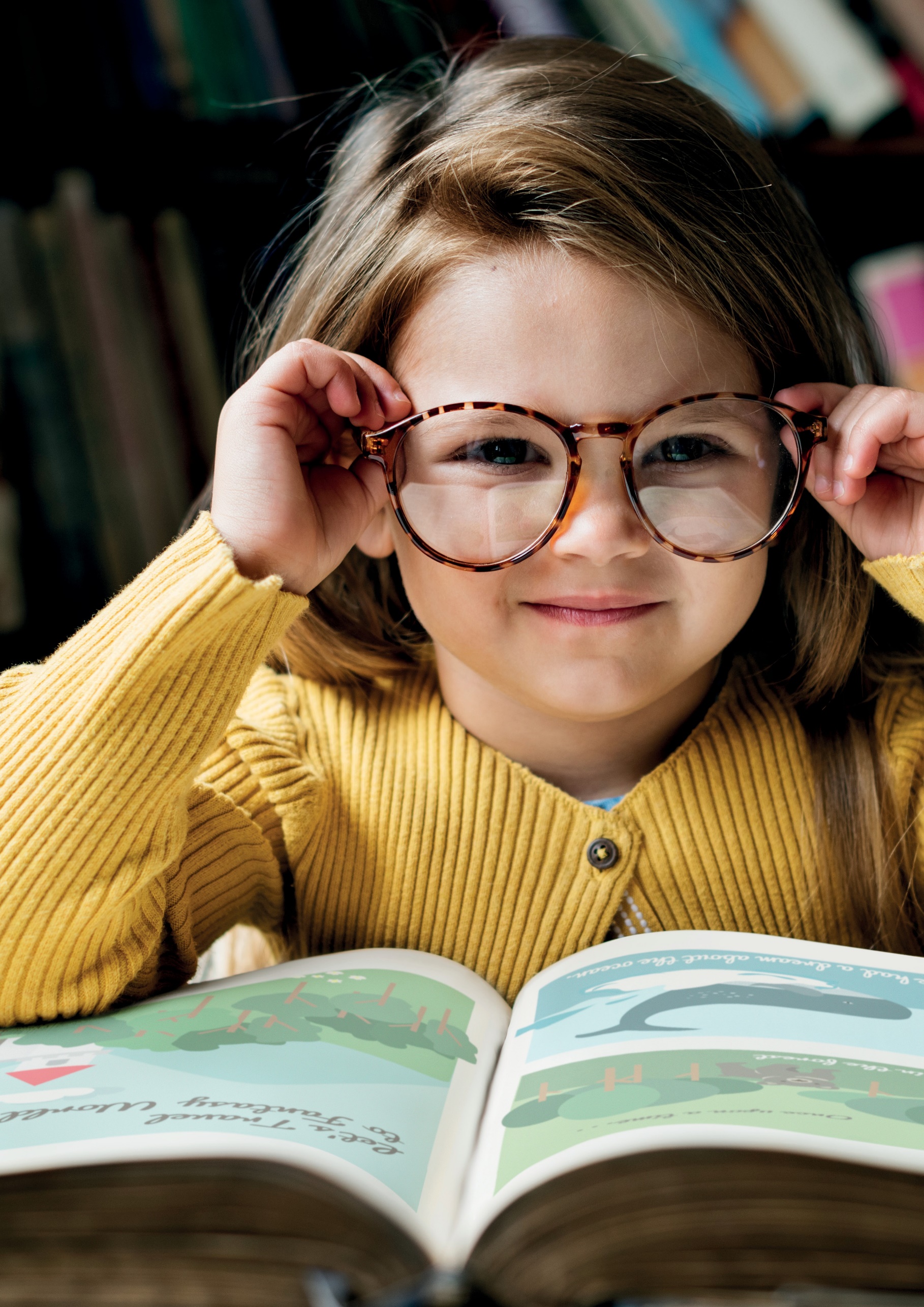 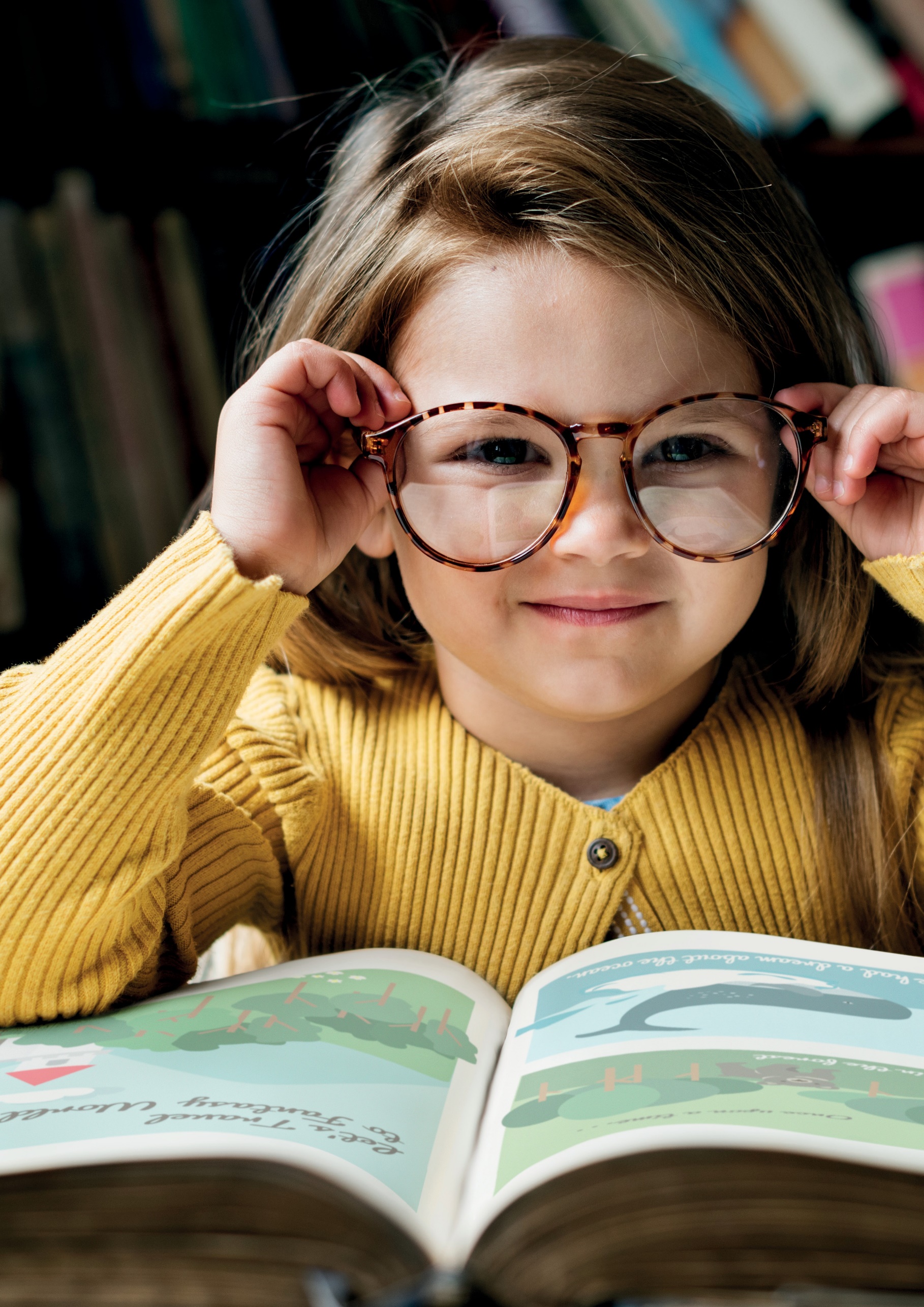 INHOUDSOPGAVE H1. INLEIDINGACHTERGROND  In totaal hebben  leerlingen de volledige vragenlijst ingevuld. Doordat respondenten gedurende de vragenlijst kunnen stoppen met invullen, kan het aantal respondenten per vraag afwijken. Zij hebben hun mening gegeven over de volgende onderwerpen:Imago van de school 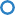 Onderwijsproces (OP) Veiligheid en schoolklimaat (VS)HOE IS DIT RAPPORT OPGEBOUWD?  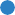 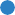 WAAR KAN IK DE RESULTATEN GEBRUIKEN?Dit document kan je gebruiken voor bespreking met het team of de MR en voor publicatie op Scholen op de Kaart. De samenvatting in hoofdstuk 2 leent zich goed voor publicatie. Hierin kan je zelf nog keuzes maken om onderdelen wel of niet op te nemen. De scores per rubriek en vraag in hoofdstuk 3 geven meer inzicht en verdieping. Deze zijn samen met de open antwoorden in hoofdstuk 4 waardevolle input voor een gesprek met het team en voor het opstellen van plannen en beleid.WAT IS VAN BELANG BIJ DE INTERPRETATIE?Hierna volgt een beknopte uitleg die je helpt bij het lezen van het rapport en  het interpreteren van de resultaten.Een belangrijk uitgangspunt dat we hebben gekozen is om te denken vanuit de positieve ervaring van respondenten . We richten ons daarom vooral op de Score ‘Hoog’. (zie volgende pagina voor berekening). De tweede tabel van de rubriek ‘veiligheid en schoolklimaat’ is uiteraard een uitzondering, daar gaat het om de score ‘Laag’.In de Samenvatting heb je overzicht over de verschillende domeinen en      rubrieken. Zo zie je eenvoudig op welke rubrieken je relatief hoger of lager scoort. De getoonde waarde is de Score ‘Hoog’.In de Scores per rubriek en vraag vind je de detailinformatie over een rubriek. Zo krijg je zicht op de scores van respondenten op onderliggende vragen en daarmee de opbouw van de Rubriekscore.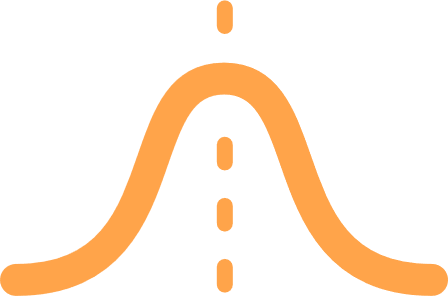 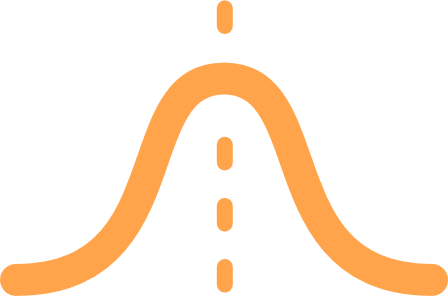 Onafhankelijk van de schaal verdelen we die in Laag, Midden en Hoog.De kolom ‘Vorig’ bevat de score ‘Hoog’ van het laatste afnamemoment. Dit geeft je dus zicht  op de ontwikkeling van jouw organisatie.De standaarddeviatie zegt iets over de spreiding van de antwoorden. Hoe hoger de standaarddeviatie, hoe groter de verschillen zijn tussen de   
antwoorden van individuele respondenten. Bij een hogere standaarddeviatie dien je voorzichtiger te zijn bij interpretaties op basis van de gemiddelde scores. De kans op uitschieters en op spreiding is groter bij een 10-PUNTSSCHAAL dan bij een 4-PUNTSSCHAAL.
Het landelijk gemiddelde wordt berekend op basis van alle antwoorden van respondenten op scholen in Nederland die deze vragenlijst gebruiken. Het betrouwbaarheidsniveau (de mate waarin resultaten een weergave zijn van de populatie) is >95%.Het bestuursgemiddelde wordt berekend op basis van de antwoorden van de ingevulde  vragenlijsten op de scholen van jullie bestuur. Indien jullie als enige school uit het bestuur deelnemen dan zal dit gelijk zijn aan de Score ‘Hoog’.H2. SAMENVATTINGIn totaal hebben leerlingen de vragenlijst volledig ingevuld. Doordat respondenten gedurende de vragenlijst kunnen stoppen met invullen, kan het aantal respondenten per vraag afwijken. Dit zijn de resultaten uit het onderzoek. Per domein zijn de scores van de onderliggende rubrieken getoond. De eigen score ‘Hoog’ is afgezet tegen het bestuur gemiddelde (de benchmark).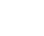 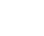 IMAGO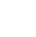 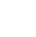 AANBOD (OP1)ZICHT OP ONTWIKKELING EN BEGELEIDING (OP2)PEDAGOGISCH DIDACTISCH HANDELEN (OP3)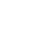 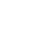 WELBEVINDEN EN VEILIGHEID (VS1)SCHOOLKLIMAAT (VS2)H3. SCORES PER RUBRIEK EN VRAAG1. Achtergrondkenmerken 2. Imago van de school IMAGO3. Onderwijsproces AANBOD (OP1)ZICHT OP ONTWIKKELING EN BEGELEIDING (OP2)PEDAGOGISCH DIDACTISCH HANDELEN (OP3)4. Veiligheid en schoolklimaatWELBEVINDEN EN VEILIGHEID (VS1)SCHOOLKLIMAAT (VS2)H4. Opmerkingen en suggestiesOpmerkingen en suggesties BIJLAGEVenstervragenRAPPORTAGELEERLINGENHIER STAAT DE NAAM VAN DE RUBRIEKHIER STAAT DE NAAM VAN DE RUBRIEKHIER STAAT DE NAAM VAN DE RUBRIEKHIER STAAT DE NAAM VAN DE RUBRIEKHIER STAAT DE NAAM VAN DE RUBRIEKHIER STAAT DE NAAM VAN DE RUBRIEKHIER STAAT DE NAAM VAN DE RUBRIEKHIER STAAT DE NAAM VAN DE RUBRIEK5-PUNTSSCHAALLAAGMIDDENHOOGVORIGE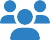 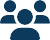 Vraagstelling 1------Vraagstelling 2------               Rubriekscore------SCHAALLAAGMIDDENHOOG4-PUNTSSCHAALAntwoord 1Antwoord 2-3Antwoord 45-PUNTSSCHAALAntwoord 1-2Antwoord 3Antwoord 4-510-PUNTSSCHAALAntwoord 1-5Antwoord 6-7Antwoord 8-10RAPPORTCIJFERRAPPORTCIJFERDOEN WE ALS SCHOOL WAT WE ZEGGEN?DOEN WE ALS SCHOOL WAT WE ZEGGEN?HOE WORDEN HET GEBOUW EN DE VOORZIENINGEN GEWAARDEERD?HOE WORDEN HET GEBOUW EN DE VOORZIENINGEN GEWAARDEERD?BESTUURSBENCHMARKBESTUURSBENCHMARKBESTUURSBENCHMARKHOE ERVAREN KINDEREN HET AANBOD?HOE ERVAREN KINDEREN HET AANBOD?WELKE AANDACHT IS ER VOOR TOEKOMSTGERICHTE VAARDIGHEDEN?WELKE AANDACHT IS ER VOOR TOEKOMSTGERICHTE VAARDIGHEDEN?BESTUURSBENCHMARKBESTUURSBENCHMARKHEBBEN WE KINDEREN GOED IN BEELD?HEBBEN WE KINDEREN GOED IN BEELD?BESTUURSBENCHMARKGEVEN WE KINDEREN GOED LES?GEVEN WE KINDEREN GOED LES?BESTUURSBENCHMARKHOE IS HET WELBEVINDEN VAN KINDEREN?HOE IS HET WELBEVINDEN VAN KINDEREN?BESTUURSBENCHMARKHOE IS DE SFEER IN DE GROEP?HOE IS DE SFEER IN DE GROEP?ZORGT DE SCHOOL VOOR VEILIGHEID OP HET PLEIN?ZORGT DE SCHOOL VOOR VEILIGHEID OP HET PLEIN?HOE IS HET CONTACT MET DE LEERKRACHT?HOE IS HET CONTACT MET DE LEERKRACHT?BESTUURSBENCHMARKBESTUURSBENCHMARKBESTUURSBENCHMARKDOEN WE ALS SCHOOL WAT WE ZEGGEN?5-PUNTSSCHAALLAAGMIDDENHOOGVORIGHOE WORDEN HET GEBOUW EN DE VOORZIENINGEN GEWAARDEERD?5-PUNTSSCHAALLAAGMIDDENHOOGVORIGHOE ERVAREN KINDEREN HET AANBOD?5-PUNTSSCHAALLAAGMIDDENHOOGVORIGWELKE AANDACHT IS ER VOOR TOEKOMSTGERICHTE VAARDIGHEDEN?5-PUNTSSCHAALLAAGMIDDENHOOGVORIGHEBBEN WE KINDEREN GOED IN BEELD?5-PUNTSSCHAALLAAGMIDDENHOOGVORIGGEVEN WE KINDEREN GOED LES?5-PUNTSSCHAALLAAGMIDDENHOOGVORIGHOE IS HET WELBEVINDEN VAN KINDEREN?5-PUNTSSCHAALLAAGLAAGMIDDENMIDDENHOOGVORIGHOE IS DE SFEER IN DE GROEP?5-PUNTSSCHAALLAAGMIDDENHOOGVORIGHOE IS HET CONTACT MET DE LEERKRACHT?5-PUNTSSCHAALLAAGMIDDENHOOGVORIGZORGT DE SCHOOL VOOR VEILIGHEID OP HET PLEIN?5-PUNTSSCHAALLAAGMIDDENHOOGVORIGVEILIGHEID EN SCHOOLKLIMAAT4-PUNTSSCHAALHOOGVORIGVEILIGHEID EN SCHOOLKLIMAAT5-PUNTSSCHAALHOOGVORIGONDERWIJSPROCES5-PUNTSSCHAALHOOGVORIGSTUREN, KWALITEITSZORG EN AMBITIE10-PUNTSSCHAALGEM.VORIG